Hodnocení poskytovatele praxe na studenta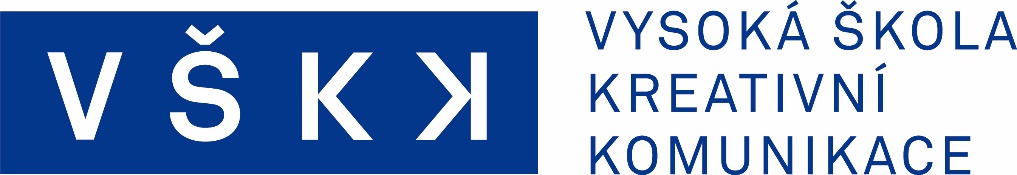 Student/studentka byl/-a v rámci své stáže zapojen/-a do níže uvedených oblastí (prosíme blíže specifikovat) např. Account management (řízení zakázky, schůzky s klientem, reporty…)Zhodnocení činnosti stážisty/stážistky dle požadovaných kompetencí na oborVyznačte, prosím, na níže uvedených stupnicích hodnotu, která z Vašeho pohledu nejvíce vystihuje průběh odborné stáže studenta/studentky:Velice děkujeme za spolupráci při realizaci odborných stáží studenta/studentky VŠKK.Vyplněný dotazník předejte:Jméno, příjmeníStudijní program/oborDatum zahájení stážeDatum ukončení stážeNázev a adresa pracoviště/agentury odborné stážeJméno pracovníka/mentora odpovědného za stážKontakt na pracovníka odpovědného za stáž (telefon, e-mail)Pozice/zaměření stáže studenta/studentkyK plnění zadaných činností student/-ka přistupoval/-a aktivně a samostatněK plnění zadaných činností student/-ka přistupoval/-a aktivně a samostatněK plnění zadaných činností student/-ka přistupoval/-a aktivně a samostatněK plnění zadaných činností student/-ka přistupoval/-a aktivně a samostatněK plnění zadaných činností student/-ka přistupoval/-a aktivně a samostatněK plnění zadaných činností student/-ka přistupoval/-a aktivně a samostatněK plnění zadaných činností student/-ka přistupoval/-a aktivně a samostatněK plnění zadaných činností student/-ka přistupoval/-a aktivně a samostatněVelmi ochotně a aktivněVelmi ochotně a aktivněNeutrálněNeutrálněNeochotně, pasivněNeochotně, pasivněNeochotně, pasivněNeochotně, pasivně1234                     5                     5Student/-ka při plnění zadaných úkolů vykazoval/-a spolehlivost a dodržování termínůStudent/-ka při plnění zadaných úkolů vykazoval/-a spolehlivost a dodržování termínůStudent/-ka při plnění zadaných úkolů vykazoval/-a spolehlivost a dodržování termínůStudent/-ka při plnění zadaných úkolů vykazoval/-a spolehlivost a dodržování termínůStudent/-ka při plnění zadaných úkolů vykazoval/-a spolehlivost a dodržování termínůStudent/-ka při plnění zadaných úkolů vykazoval/-a spolehlivost a dodržování termínůStudent/-ka při plnění zadaných úkolů vykazoval/-a spolehlivost a dodržování termínůStudent/-ka při plnění zadaných úkolů vykazoval/-a spolehlivost a dodržování termínůVelmi ochotně a aktivněVelmi ochotně a aktivněNeutrálněNeutrálněNeochotně, pasivněNeochotně, pasivněNeochotně, pasivněNeochotně, pasivně1234                     5                     5Student/-ka při praxi byl/-a komunikativníStudent/-ka při praxi byl/-a komunikativníStudent/-ka při praxi byl/-a komunikativníStudent/-ka při praxi byl/-a komunikativníStudent/-ka při praxi byl/-a komunikativníStudent/-ka při praxi byl/-a komunikativníStudent/-ka při praxi byl/-a komunikativníStudent/-ka při praxi byl/-a komunikativníVelmi ochotně a aktivněVelmi ochotně a aktivněNeutrálněNeutrálněNeochotně, pasivněNeochotně, pasivněNeochotně, pasivněNeochotně, pasivně1234                     5                     5Kvalita výstupů práce (prezentace, článek, analýza, foto, video, atd.) a její prezentace byla:Kvalita výstupů práce (prezentace, článek, analýza, foto, video, atd.) a její prezentace byla:Kvalita výstupů práce (prezentace, článek, analýza, foto, video, atd.) a její prezentace byla:Kvalita výstupů práce (prezentace, článek, analýza, foto, video, atd.) a její prezentace byla:Kvalita výstupů práce (prezentace, článek, analýza, foto, video, atd.) a její prezentace byla:Kvalita výstupů práce (prezentace, článek, analýza, foto, video, atd.) a její prezentace byla:Kvalita výstupů práce (prezentace, článek, analýza, foto, video, atd.) a její prezentace byla:Kvalita výstupů práce (prezentace, článek, analýza, foto, video, atd.) a její prezentace byla:Velmi ochotně a aktivněVelmi ochotně a aktivněNeutrálněNeutrálněNeochotně, pasivněNeochotně, pasivněNeochotně, pasivněNeochotně, pasivně1234                     5                     5Student/-ka v rámci praxe přispěl/-la inovativními nápady, kreativním myšlenímStudent/-ka v rámci praxe přispěl/-la inovativními nápady, kreativním myšlenímStudent/-ka v rámci praxe přispěl/-la inovativními nápady, kreativním myšlenímStudent/-ka v rámci praxe přispěl/-la inovativními nápady, kreativním myšlenímStudent/-ka v rámci praxe přispěl/-la inovativními nápady, kreativním myšlenímStudent/-ka v rámci praxe přispěl/-la inovativními nápady, kreativním myšlenímStudent/-ka v rámci praxe přispěl/-la inovativními nápady, kreativním myšlenímStudent/-ka v rámci praxe přispěl/-la inovativními nápady, kreativním myšlenímVelmi ochotně a aktivněVelmi ochotně a aktivněNeutrálněNeutrálněNeochotně, pasivněNeochotně, pasivněNeochotně, pasivněNeochotně, pasivně1234                     5                     5Student/-ka má schopnost učit se novým věcem z praxeStudent/-ka má schopnost učit se novým věcem z praxeStudent/-ka má schopnost učit se novým věcem z praxeStudent/-ka má schopnost učit se novým věcem z praxeStudent/-ka má schopnost učit se novým věcem z praxeStudent/-ka má schopnost učit se novým věcem z praxeStudent/-ka má schopnost učit se novým věcem z praxeStudent/-ka má schopnost učit se novým věcem z praxeVelmi ochotně a aktivněVelmi ochotně a aktivněNeutrálněNeutrálněNeochotně, pasivněNeochotně, pasivněNeochotně, pasivněNeochotně, pasivně1234                     5                     5Teoretické všeobecné znalosti z oblasti vizuální tvorbyTeoretické všeobecné znalosti z oblasti vizuální tvorbyTeoretické všeobecné znalosti z oblasti vizuální tvorbyTeoretické všeobecné znalosti z oblasti vizuální tvorbyTeoretické všeobecné znalosti z oblasti vizuální tvorbyTeoretické všeobecné znalosti z oblasti vizuální tvorbyTeoretické všeobecné znalosti z oblasti vizuální tvorbyTeoretické všeobecné znalosti z oblasti vizuální tvorbyVelmi ochotně a aktivněVelmi ochotně a aktivněNeutrálněNeutrálněNeochotně, pasivněNeochotně, pasivněNeochotně, pasivněNeochotně, pasivně1234                     5                     5Praktické dovednosti z oblasti vizuální tvorbyPraktické dovednosti z oblasti vizuální tvorbyPraktické dovednosti z oblasti vizuální tvorbyPraktické dovednosti z oblasti vizuální tvorbyPraktické dovednosti z oblasti vizuální tvorbyPraktické dovednosti z oblasti vizuální tvorbyPraktické dovednosti z oblasti vizuální tvorbyPraktické dovednosti z oblasti vizuální tvorbyVelmi ochotně a aktivněVelmi ochotně a aktivněNeutrálněNeutrálněNeochotně, pasivněNeochotně, pasivněNeochotně, pasivněNeochotně, pasivně1234                     5                     5Teoretické znalosti z oboru (grafický a mediální design, animace a vizuální efekty, fotografie a audiovize)Teoretické znalosti z oboru (grafický a mediální design, animace a vizuální efekty, fotografie a audiovize)Teoretické znalosti z oboru (grafický a mediální design, animace a vizuální efekty, fotografie a audiovize)Teoretické znalosti z oboru (grafický a mediální design, animace a vizuální efekty, fotografie a audiovize)Teoretické znalosti z oboru (grafický a mediální design, animace a vizuální efekty, fotografie a audiovize)Teoretické znalosti z oboru (grafický a mediální design, animace a vizuální efekty, fotografie a audiovize)Teoretické znalosti z oboru (grafický a mediální design, animace a vizuální efekty, fotografie a audiovize)Teoretické znalosti z oboru (grafický a mediální design, animace a vizuální efekty, fotografie a audiovize)Velmi ochotně a aktivněVelmi ochotně a aktivněNeutrálněNeutrálněNeochotně, pasivněNeochotně, pasivněNeochotně, pasivněNeochotně, pasivně1234                     5                     5Praktické znalosti z oboru (grafický a mediální design, animace a vizuální efekty, fotografie a audiovize)Obecně kulturně – historické znalostiPraktické znalosti z oboru (grafický a mediální design, animace a vizuální efekty, fotografie a audiovize)Obecně kulturně – historické znalostiPraktické znalosti z oboru (grafický a mediální design, animace a vizuální efekty, fotografie a audiovize)Obecně kulturně – historické znalostiPraktické znalosti z oboru (grafický a mediální design, animace a vizuální efekty, fotografie a audiovize)Obecně kulturně – historické znalostiPraktické znalosti z oboru (grafický a mediální design, animace a vizuální efekty, fotografie a audiovize)Obecně kulturně – historické znalostiPraktické znalosti z oboru (grafický a mediální design, animace a vizuální efekty, fotografie a audiovize)Obecně kulturně – historické znalostiPraktické znalosti z oboru (grafický a mediální design, animace a vizuální efekty, fotografie a audiovize)Obecně kulturně – historické znalostiPraktické znalosti z oboru (grafický a mediální design, animace a vizuální efekty, fotografie a audiovize)Obecně kulturně – historické znalostiVelmi ochotně a aktivněVelmi ochotně a aktivněNeutrálněNeutrálněNeochotně, pasivněNeochotně, pasivněNeochotně, pasivněNeochotně, pasivně1234                     5                     5Které znalosti a dovednosti studenta/studentky pro Vás byly klíčové:Které znalosti a dovednosti studenta/studentky pro Vás byly klíčové:Které znalosti a dovednosti studenta/studentky pro Vás byly klíčové:Které znalosti a dovednosti studenta/studentky pro Vás byly klíčové:Které znalosti a dovednosti studenta/studentky pro Vás byly klíčové:Které znalosti a dovednosti studenta/studentky pro Vás byly klíčové:Které znalosti a dovednosti studenta/studentky pro Vás byly klíčové:Které znalosti a dovednosti studenta/studentky pro Vás byly klíčové:Které znalosti a dovednosti pro vykonání stáže student/studentka postrádal/-a:Které znalosti a dovednosti pro vykonání stáže student/studentka postrádal/-a:Které znalosti a dovednosti pro vykonání stáže student/studentka postrádal/-a:Které znalosti a dovednosti pro vykonání stáže student/studentka postrádal/-a:Které znalosti a dovednosti pro vykonání stáže student/studentka postrádal/-a:Které znalosti a dovednosti pro vykonání stáže student/studentka postrádal/-a:Které znalosti a dovednosti pro vykonání stáže student/studentka postrádal/-a:Které znalosti a dovednosti pro vykonání stáže student/studentka postrádal/-a:Prostor pro dodatečné slovní hodnocení výstupu studenta/studentky ze stáže:Prostor pro dodatečné slovní hodnocení výstupu studenta/studentky ze stáže:Prostor pro dodatečné slovní hodnocení výstupu studenta/studentky ze stáže:Prostor pro dodatečné slovní hodnocení výstupu studenta/studentky ze stáže:Prostor pro dodatečné slovní hodnocení výstupu studenta/studentky ze stáže:Prostor pro dodatečné slovní hodnocení výstupu studenta/studentky ze stáže:Prostor pro dodatečné slovní hodnocení výstupu studenta/studentky ze stáže:Prostor pro dodatečné slovní hodnocení výstupu studenta/studentky ze stáže:Zapojení studenta/studentky v budoucnuZapojení studenta/studentky v budoucnuZapojení studenta/studentky v budoucnuZapojení studenta/studentky v budoucnuZapojení studenta/studentky v budoucnuANOANONE